ΕΥΡΩΤΑΣ (ΣΠΑΡΤΗ)Υπεύθυνος: Δρ. Αικατερίνη ΜάζηΓενικά:Τροφοδοσία: 	Φωτοβολταϊκό στοιχείοΤύπος μετρητικού/καταγραφικού: DBI6/HYDRONET (NOA-PE03) Κιβώτιο: 	  CP5002DCETΤύπος modem: Ενσωματωμένο στην πλακέταΛογισμικό:	HYDRONET (NOA-PE03)Προσφορά:	ΒιταντζάκηςΣυντεταγμένες : (37° 07’ 50.61"Β, 22° 23’ 59.16"Ε) Υψόμετρο: 221 m Κάρτα GPRS: Pin1. ----- (απενεργοποημένο)  PUK1. --------   PIN2. -----  PUK2. --------Πάροχος:	COSMOTE	Σήμα:  ΟΚΙστοσελίδα σταθμού:	http://openmeteo.org/db/stations/d/1349/Υλικά ΕγκατάστασηςΣταθμήμετρο 	Βάση Ύψους:     1.50m     	Υλικού:    Σίδερο      Διατομής: 6x6cm	Στήριξη:  Πλαστικά upat 10mm.	Υπόστρωμα:  Τσιμέντο  Θέση: Τσιμέντο στην κοίτη δεξιά της ροής - πρώην βάθρο πρόχειρης γέφυρας	Ύψος αισθητήρα από κοίτη: 2,35m 	Βάθος νερού : 0,65mΣταδία	Τύπος: Μεταλλική 2μ και βαφή στο τοίχωμα στα 40-60-80cm Στήριξη: U με πλαστικα upat 6mm.  Υπόστρωμα: Τσιμέντο Θέση: στην κοίτη αριστερά της ροής - πρώην βάθρο πρόχειρης γέφυραςΚιβώτιο/ΦΒ 	Στήριξη:  Ιστός Φ40  Υπόστρωμα: Στήριξη ιστού Τσιμέντο με upat 8mm και αντιρίδες Θέση: Δεξιά της κοίτης, ψηλότερα από τον αισθητήραΚάμερα	Στήριξη:  Μεταλλικό τσέρκι σε ιστό Φ40 Υπόστρωμα: -- Θέση:μαζί με κιβώτιο/ΦΒ.  Απόσταση απο σταδία: 12m (εκτίμηση).Θερμόμετρο	Ασπίδα : Πλαστική σωλήνα Φ30 με τρύπες και σίτα. Στήριξη:  Ιστός Φ40 Θέση: Πίσω από το Φ/Β.Αλεξικέραυνο: ΟχιΤρόπος Γείωσης: ΟχιΣυνδεσμολογία αισθητήρωνΣυχνότητα μέτρησης/λήψης φωτογραφίας     10minΣυχνότητα καταγραφής/αποστολής 	    10minΧρησιμοποιούμενες παράμετροιRaw_Dist (m)= (((1023 - Raw_Dist (παλμοί))/1023)*5,7)+0,3Σχέση μετατροπής αντίστασης θερμίστορ σε Air Temp :Η αντίσταση του αισθητηρίου (Thermometrics DC95Y103V) είναι 10000 Ω στους 25°C. 
Ο τύπος υπολογισμού της αντίστασης (Ω) σε σχέση με τη θερμοκρασία (°Κ) είναι ο παρακάτω:
Rt = exp(A0 + A1/T + A2/T^2 + A3/T^3) * 1000
με Τ=θερμοκρασία σε βαθμούς Kelvin (°C+273.15) και σταθερές:
A0 = -1.1677412974E+01
A1 = +4.732152481916E+03
A2 = -1.634764004952E+05
A3 = -1.396828954297E+06

Διατομή : Δεν είναι σταθερή (ποτάμι)Φωτογραφίες σταθμού : 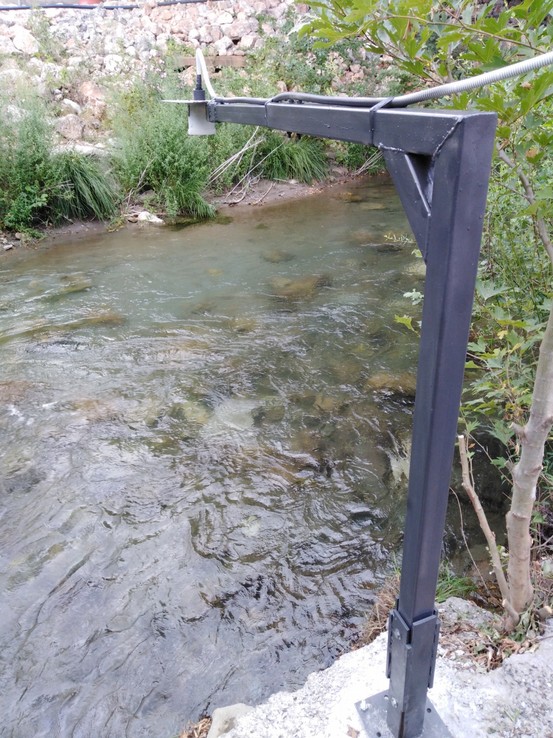 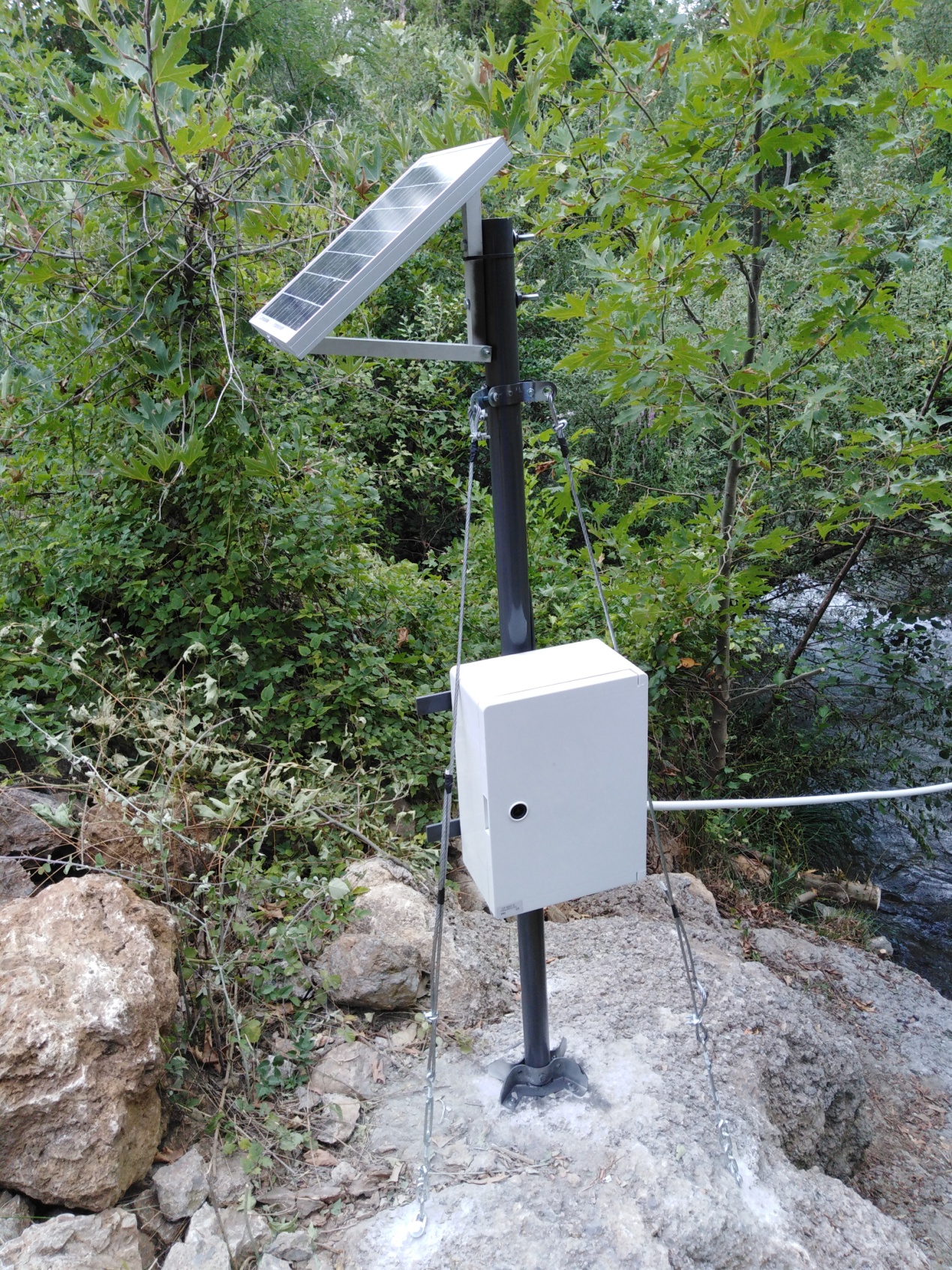 ΠεριοχήΣταθμόςΚωδικόςσταθμούΤηλ.ΠληροφορίεςΣπάρτη, ΕυρώταςΕυρώτας  (Σπάρτη) ΙD001ΌργανοΑριθμός σειράςΜετρητικό/καταγραφικό001Σταθμήμετρο DBI640241CameraModemGPRS ενσωματωμένο στην κεντρική πλακέταThermistorΙδιοκατασκευή ΒιταντζάκηςΒροχόμετρο Davis Tipping bucket 0.2mmΔεν έχει εγκατασταθείΑισθητήραςΚαλώδιοΕίσοδοςDBI6 ΚόκκινοΜαύρο Πράσινο12 (4-20mA)ΙΝ (4-20mA)G  (4-20mA)CameraΚόκκινοΠράσινοΚίτρινοΜαύρο 12 (CAM)↑ (CAM)↓ (CAM)G (CAM)ThermistorΜαύρο ΜαύροNTC (χωρίς πολικότητα)NTC (χωρίς πολικότητα)Μπαταρία (12V/12Ah)Κόκκινο ΜαύροBAT (+)BAT (-)ΦωτοβολταϊκόΜπλέ (+)Καφέ (-)Solar (+)Solar (-)ΠαράμετροςΠεριγραφήΜονάδεςΜονάδεςΚαταγράφεταιΚαταγράφεταιTMSTAMPΚαταγραφή Ημερομηνίας/ΏραςΝΑΙΝΑΙStn_CodeΚωδικός ΣταθμούΝΑΙΝΑΙS1?????ΝΑΙΝΑΙRaw_Dist (s)Απόσταση αισθητήρα από στόχοΠαλμοίΠαλμοίΝΑΙΝΑΙAir_Temp_Ohm (s)Θερμοκρασία αέραOhmOhmΝΑΙΝΑΙAir_Temp (s)Θερμοκρασία αέρα°C°CNAINAIRain (tot)Ύψος υετούmmmmNAINAIBattΜπαταρίαVoltsVoltsNAINAIInitial Distance (s)Αρχική απόσταση αισθητήρα από τον πυθμέναMetersMetersCharge_StatusConnection_Status(s) Sample  (Δειγματοληψία)(s) Sample  (Δειγματοληψία)(s) Sample  (Δειγματοληψία)(tot )Totalize  (Σύνολο)(tot )Totalize  (Σύνολο)(tot )Totalize  (Σύνολο)